Additional File 1Supplementary Figure. Absolute value of the median error in DIF estimates due to missingness related to cognitive test performance for hearing impairment, black race and moderate to low education in the Atherosclerosis Risk in Communities Neurocognitive Study (ARIC-NCS). Estimates are shown for scenarios with no imputation, hotdeck single imputation, Single Imputation by Chained Equations (SICE) and Multiple Imputation by Chained Equations (MICE).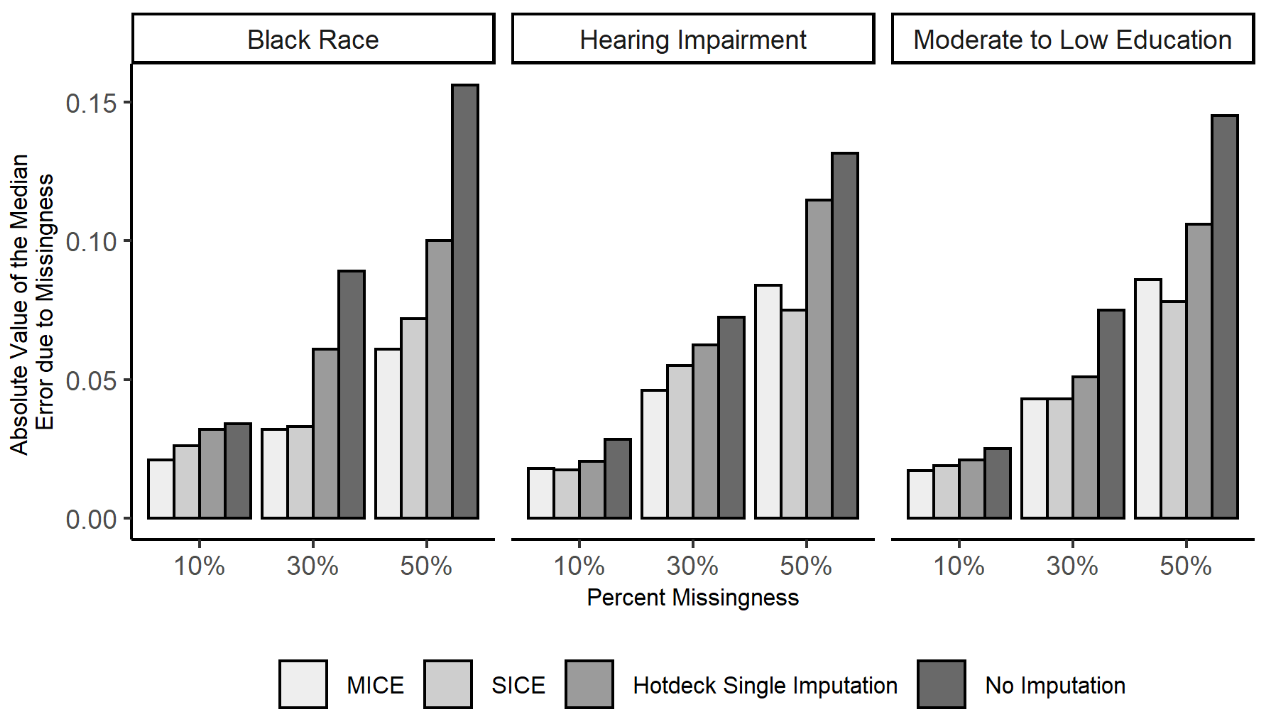 